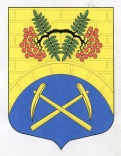 АДМИНИСТРАЦИЯ МУНИЦИПАЛЬНОГО ОБРАЗОВАНИЯ ПУТИЛОВСКОЕ СЕЛЬСКОЕ ПОСЕЛЕНИЕ КИРОВСКОГО МУНИЦИПАЛЬНОГО РАЙОНА ЛЕНИНГРАДСКОЙ ОБЛАСТИП О С Т А Н О В Л Е Н И Еот  08 апреля 2022 года  №46Об утверждении списка граждан, состоящих на учете в качестве нуждающихся в жилых помещениях, предоставляемых по договорам социального найма, подтвердивших право состоять на учете в качестве нуждающихся в жилых помещениях в 2022 году	     В соответствии со ст. 56 Жилищного кодекса РФ и ст. 7 областного закона от 26.10.2005 года № 89-оз «О порядке ведения органами местного самоуправления Ленинградской области учета граждан в качестве нуждающихся в жилых помещениях, предоставляемых по договорам социального найма», постановлением Правительства Ленинградской области «Об утверждении Перечня и форм документов по осуществлению учета граждан в качестве нуждающихся в жилых помещениях, предоставляемых по договорам социального найма»:	 1. Внести изменения в список граждан, состоящих на учете в качестве нуждающихся в жилых помещениях, предоставляемых по договорам социального найма.          	2. Утвердить по состоянию на 08 апреля 2022 года список граждан, состоящих на учете в администрации муниципального образования Путиловское сельское поселение Кировского муниципального района Ленинградской области в качестве нуждающихся в жилых помещениях, предоставляемых по договорам социального найма, подтвердивших право состоять на учете в качестве нуждающихся в жилых помещениях в 2022 году, согласно приложению.        	3. Считать утратившим силу постановление администрации муниципального образования Путиловское сельское поселение Кировского муниципального района Ленинградской области от 29 апреля 2021 года  №64 «Об утверждении списка граждан, состоящих на учете в качестве нуждающихся в жилых помещениях, предоставляемых по договорам социального найма, подтвердивших право состоять на учете в качестве нуждающихся в жилых помещениях в 2021 году».4. Постановление вступает в силу с даты подписания и подлежит опубликованию на официальном интернет-сайте и в газете «Ладога».5. Контроль за исполнением данного постановления оставляю за собой.Глава администрации                                                               В.И. ЕгорихинРазослано: дело, оф.сайт, ЛадогаУТВЕРЖДЕНпостановлением администрацииМО Путиловское сельское поселениеот 08.04.2022 года № 46(приложение)С П И С О Кграждан, состоящих на учете в качестве нуждающихся в жилых помещениях, предоставляемых по договорам социального найма, подтвердивших право состоять на учете в качестве нуждающихся в жилых помещениях в 2022 году, по состоянию на 08 апреля 2022 года№п/пФамилия, имя, отчествоДатапостановкина учетНомерочереди1.Афанасьева Людмила Борисовна15.07.2019012. Бугорская Юлия Сергеевна21.02.202002